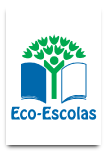 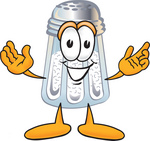 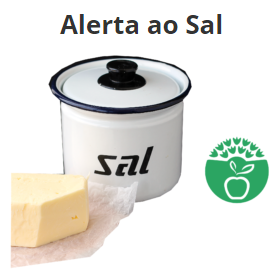 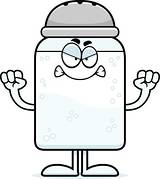 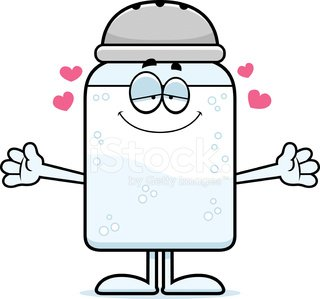 Observações:Este trabalho foi realizado pela família de um aluno do 3º ano. Para a sua elaboração, escolheram materiais de desperdício que tinham por casa: papelão de uma máquina de lavar roupa, brinquedos de alimentos e outros, pompons de uma fita de cabelo, fio elástico de uma camisola, tampas plásticas de caixas de chocolate em pó, sal, ervas aromáticas e restos de cartolinas.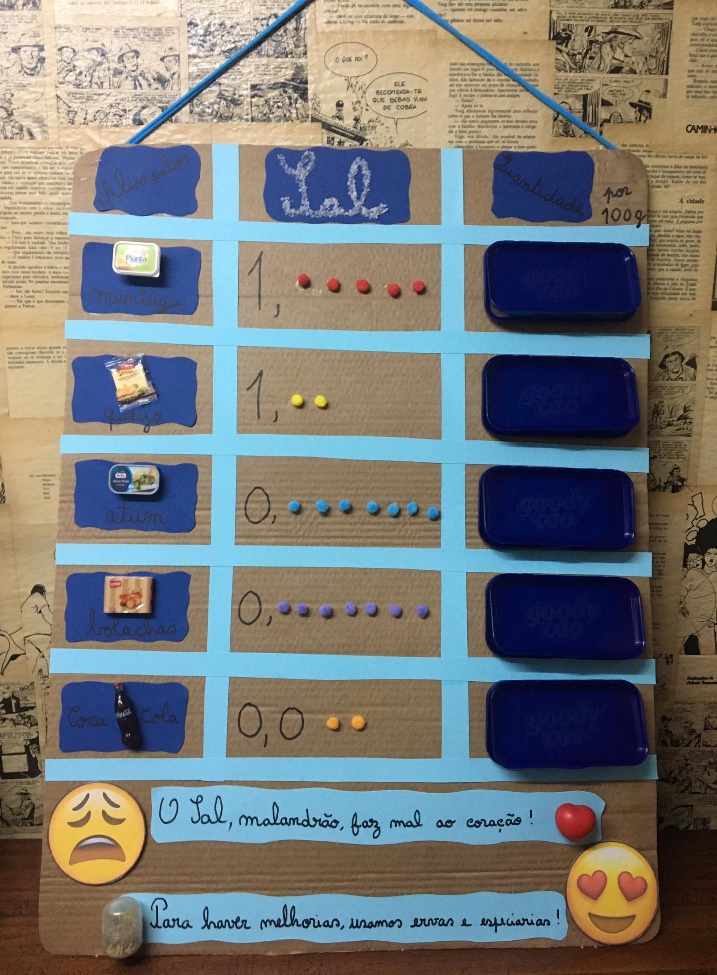 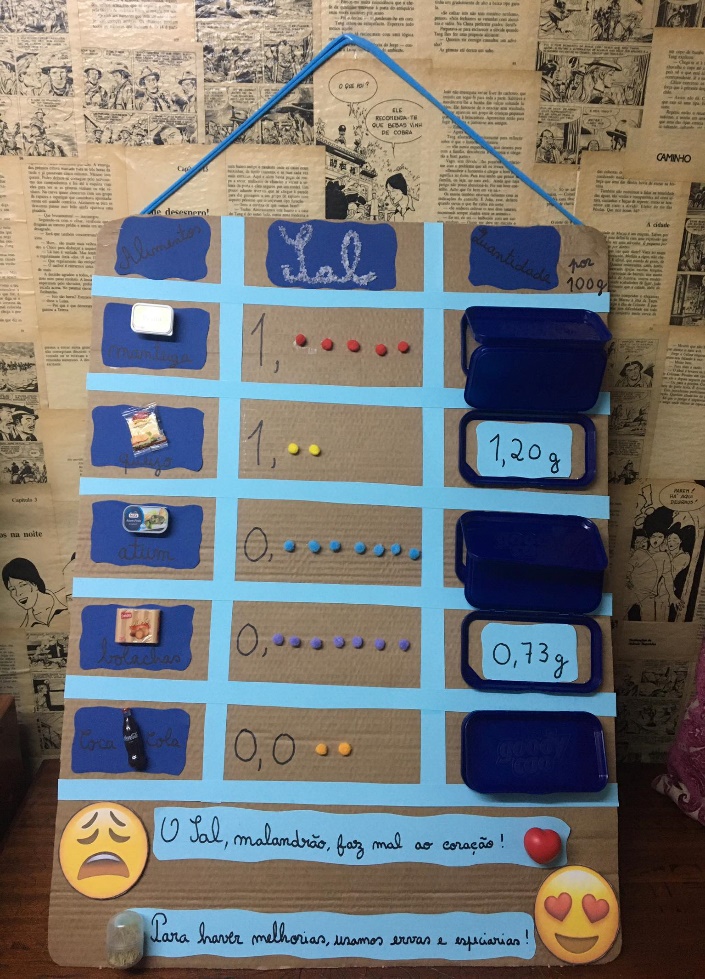 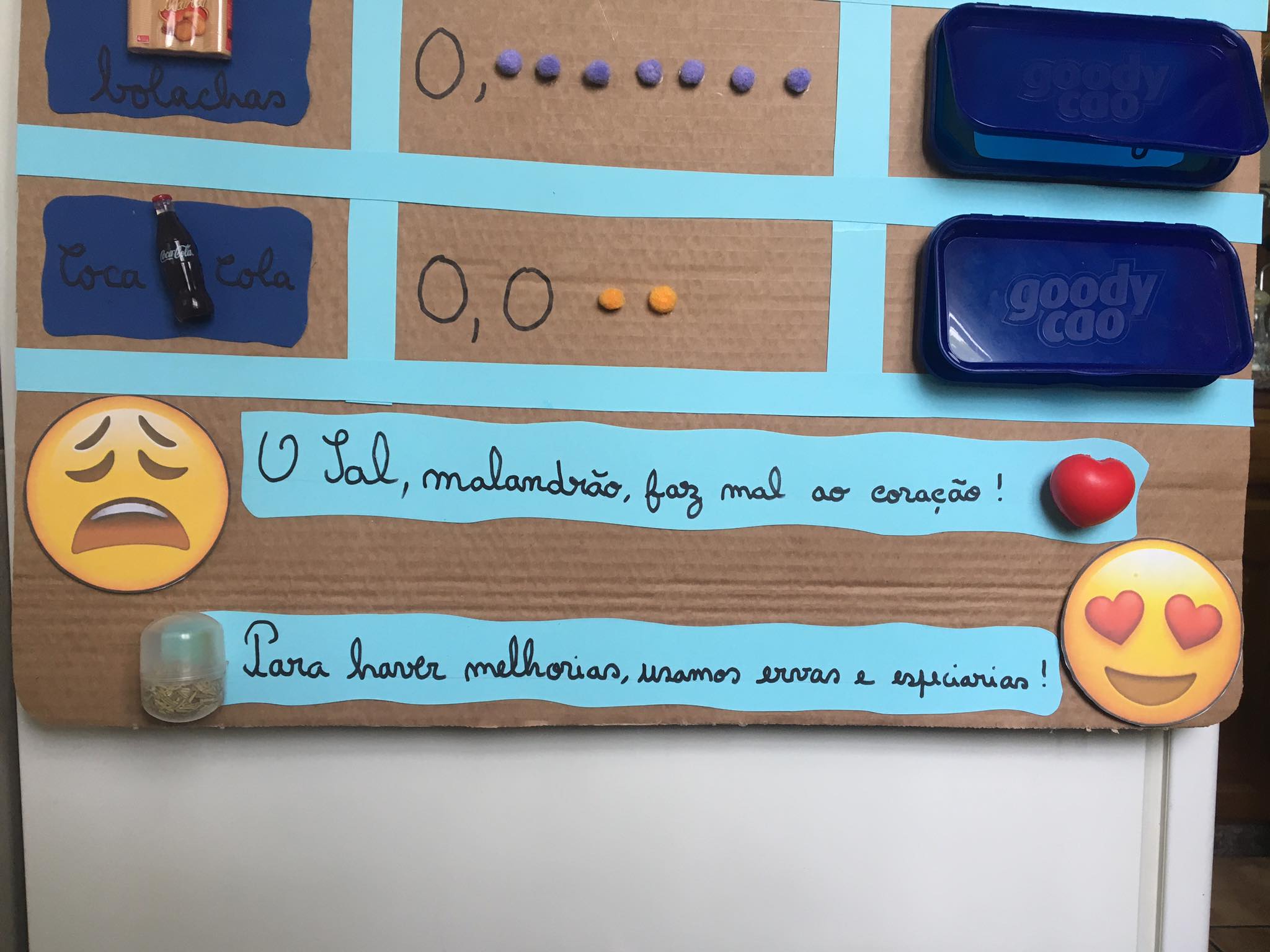 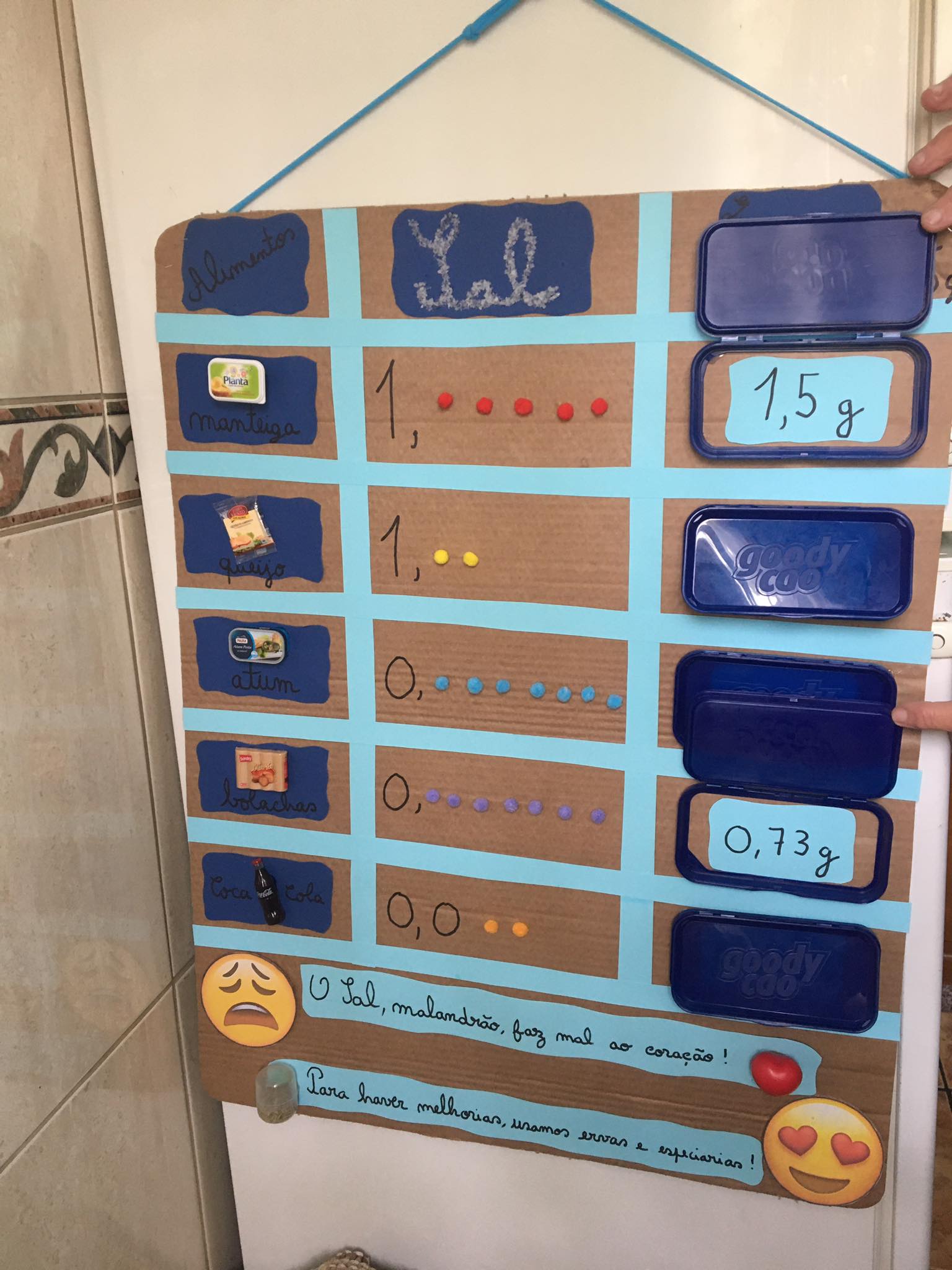 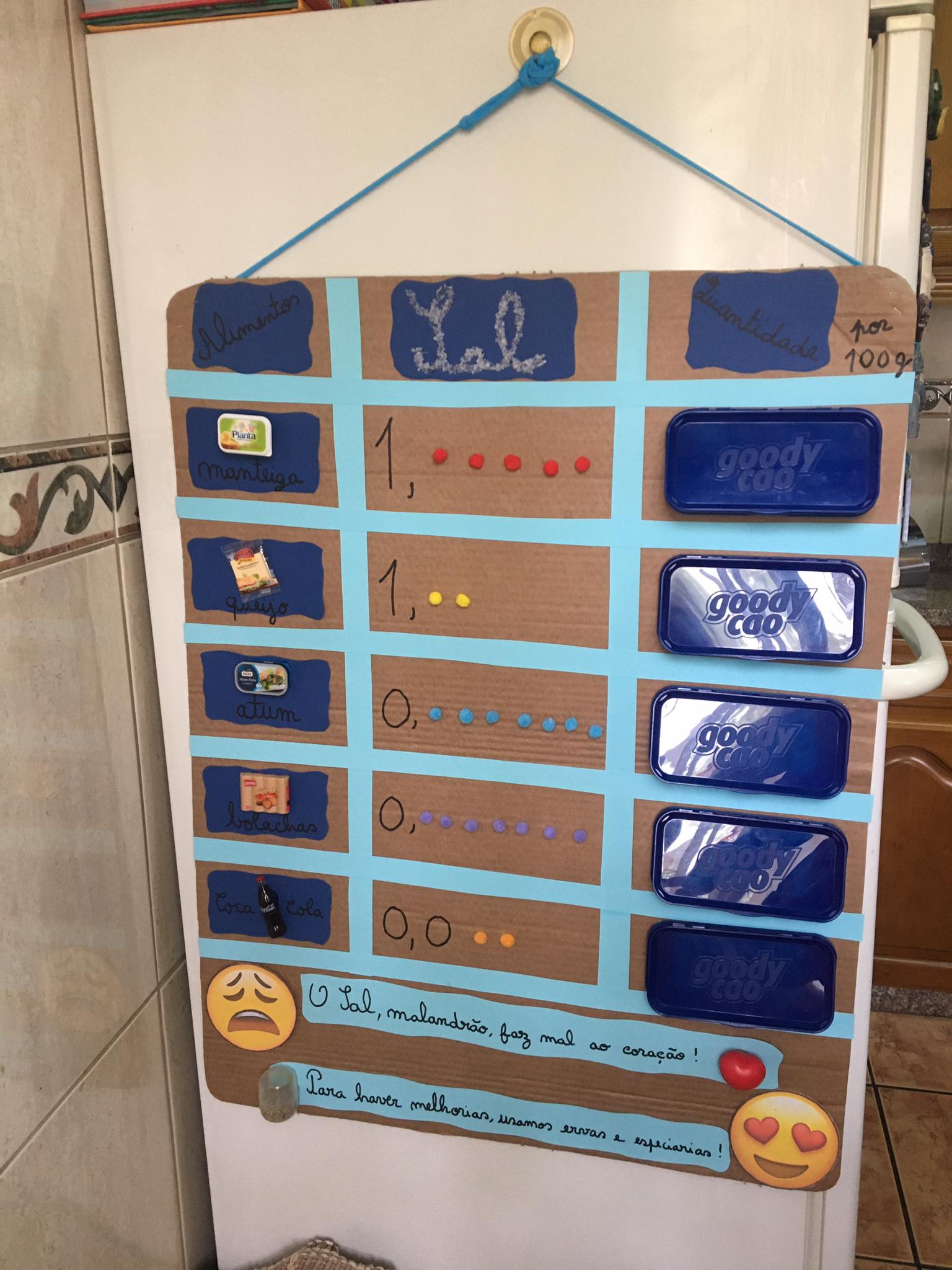 Alimentos Quantidade de Sal (por 100 g)Manteiga 1,5gQueijo 1,20gAtum 0,78gBolachas 0,73gCoca-Cola O,02g